        L’ADPEP30 RECRUTE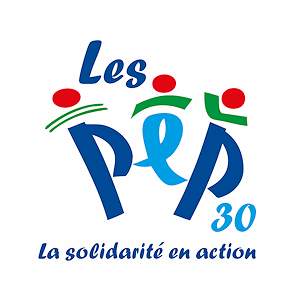 Pour la Maison d’Accueil Spécialisée (MAS) Des Aigues-Marines 30240 Le Grau du Roi Un(e) Assistant Educatif et Social diplômé(e) H/FEn Contrat à Durée indéterminée 1 ETP Poste à pourvoir dès que possibleStatut et rémunération selon CCN1951Missions :Sous la responsabilité de la direction Contribuer à l’analyse des besoins, des habitudes de vie des résidents.Effectuer des toilettes, accompagner les prises de repas et le quotidien des résidents, participer à l’accueil des familles et des partenaires. Accepter de travailler en équipe pluridisciplinaire et relayer les orientations de soins, éducatives et sociales prises en PAI (projet d’action individualisé). Concevoir et animer des activités pour répondre aux besoins et aux demandes des résidents, maintenir leurs acquis et développer leurs compétences.Participer aux dispositifs institutionnels de fonctionnement,Être force de proposition pour l’amélioration des accompagnements. Qualification – Connaissance - Qualités :Diplôme d’état d’AES ou AMPDébutant accepté,Discrétion professionnelle, Respect, Ecoute, Patience, Rigueur, Ponctualité et Sens du travail en équipe pluridisciplinaire.Candidatures (Lettre de candidature - CV actualisé - Copies diplôme et courrier donnant autorisation d’utiliser les données personnelles) à transmettre au plus tard le 15/12/2022 à l’adresse mail : adjdirection.am@adpep30.org 